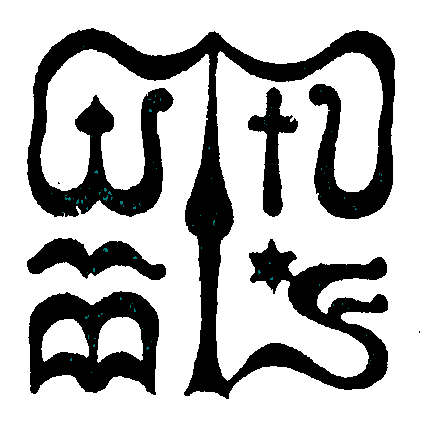 Wesley János Lelkészképző Főiskola Szociális munka szakTantárgy kódjaSMAK 308SMAK 308SMAK 308Tantárgy elnevezéseEseti szociális munka laborEseti szociális munka laborEseti szociális munka laborTantárgy oktatójának neveMorvainé Nagy MáriaBeosztása, tudományos fokozataóraadó tanárTantárgy óraszámanappali tagozaton 2 tanóra/ hétlevelező tagozaton 16 tanóra/félévnappali tagozaton 2 tanóra/ hétlevelező tagozaton 16 tanóra/félévnappali tagozaton 2 tanóra/ hétlevelező tagozaton 16 tanóra/félévTanóra típusaLabor  Labor  Labor  Meghirdetési időszakŐszi félévŐszi félévŐszi félévKreditszám 2 kredit 2 kredit 2 kreditA tantárgy oktatásának céljaA hallgatónak legyen lehetősége a közvetlen kliens segítő kapcsolat módszereit laboratóriumi keretek között kipróbálni, legfontosabb törvényszerűségeit megtapasztalni. A hallgatónak legyen lehetősége a közvetlen kliens segítő kapcsolat módszereit laboratóriumi keretek között kipróbálni, legfontosabb törvényszerűségeit megtapasztalni. A hallgatónak legyen lehetősége a közvetlen kliens segítő kapcsolat módszereit laboratóriumi keretek között kipróbálni, legfontosabb törvényszerűségeit megtapasztalni. Szükséges előtanulmányok, feltételezett tudásanyagFejlesztendő kompetenciaterületek:Empátia, kommunikáció, önreflexió, teammunkaEmpátia, kommunikáció, önreflexió, teammunkaEmpátia, kommunikáció, önreflexió, teammunkaTantárgyi leírás (tematikával együtt)Az interperszonális segítségnyújtás a szociális munkábanProblémamegoldó modellekA segítő munka folyamataSegítő beszélgetésAz első interjúCsaládtörténeti interjú, családfaGenogram, ecomap, élettörténeti interjúSokszempontú felmérésKapcsolati hálóAz interperszonális segítségnyújtás a szociális munkábanProblémamegoldó modellekA segítő munka folyamataSegítő beszélgetésAz első interjúCsaládtörténeti interjú, családfaGenogram, ecomap, élettörténeti interjúSokszempontú felmérésKapcsolati hálóAz interperszonális segítségnyújtás a szociális munkábanProblémamegoldó modellekA segítő munka folyamataSegítő beszélgetésAz első interjúCsaládtörténeti interjú, családfaGenogram, ecomap, élettörténeti interjúSokszempontú felmérésKapcsolati hálóKötelező és ajánlott irodalomSzabó Lajos: Az egyéni esetmunka gyakorlataSzociális munka egyénekkel és családokkal – esetmunka Szerk. Tánczos ÉvaTringer László: A gyógyító beszélgetésCarl Rogers: Valakivé válni. A személyiség születéseSzabó Lajos: Az egyéni esetmunka gyakorlataSzociális munka egyénekkel és családokkal – esetmunka Szerk. Tánczos ÉvaTringer László: A gyógyító beszélgetésCarl Rogers: Valakivé válni. A személyiség születéseSzabó Lajos: Az egyéni esetmunka gyakorlataSzociális munka egyénekkel és családokkal – esetmunka Szerk. Tánczos ÉvaTringer László: A gyógyító beszélgetésCarl Rogers: Valakivé válni. A személyiség születéseIsmeretek ellenőrzésének módjaÓrai aktív részvétel, Házi dolgozatÓrai aktív részvétel, Házi dolgozatÓrai aktív részvétel, Házi dolgozatTantárgy tárgyi követelményeitanterem  tanterem  tanterem  